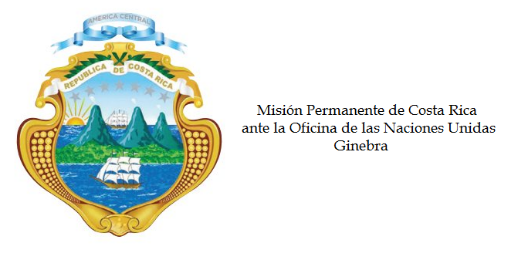 ___________________________________________________________________________________
Consejo de Derechos Humanos32ª Sesión del Grupo de Trabajo sobre el Examen Periódico UniversalIntervenciónExamen Periodico Universal de AfganistánGinebra, 21 de enero de 2019
Declaración de Costa Rica___________________________________________________________________________________Gracias Señor Presidente, La delegación de Costa Rica saluda cordialmente a la distinguida delegación de Afganistán  y le agradece la presentación de su informe. Estamos conscientes que la inestabilidad securitaria causada por el conflicto y las amenazas terroristas fragilizan la situación de los derechos humanos.  Acogemos con satisfacción el retiro de sus reservas a la Convención contra la Tortura y la ratificación de su protocolo opcional.Recomendamos respetuosamente: 1.Tomar las medidas necesarias para inculpar a aquellos responsables,  pertenecientes a  grupos armados o fuerzas de seguridad,  de haber cometido crímenes contra la población civil durante el conflicto, así como de haber reclutado o utilizado niños para el conflicto. 2. Elaborar campañas, capacitaciones y programas educativos orientados a combatir los estereotipos y la discriminación de género desde temprana edad y a erradiar prácticas violentas arraigadas, bajo el argumento de “delitos morales”,  como los asesinatos “de honor”, la mutilación, la lapidación, la autoinmolación forzada, el matrimonio infantil y el intercambio con fines matrimoniales para zanjar disputas. Muchas gracias.163 palabras